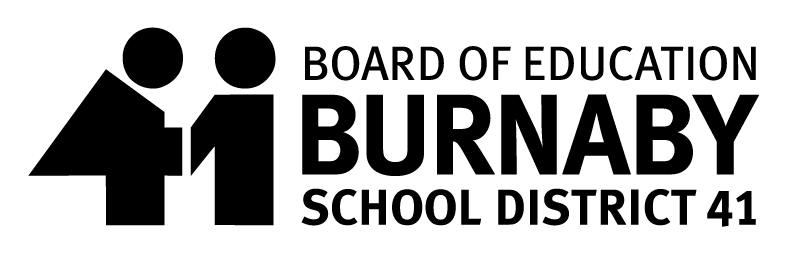 HARRIS & COMPANY SCHOLARSHIPStudent's Name											School												Home Address											Postal Code 					Telephone					Please complete the following information and, where appropriate, give examples:Demonstration of good academic standing: (attach transcript or copies of reports cards for Grade 11 and 12)Achievement in Law 11 or 12 including comment by teacher as to appropriateness of candidate for this award	Law 11			Law 12		Mark			Post secondary plans with tentative study and career plans:If my application is successful, the application and related information may be forwarded to the donor and / or donor's organization.Student’s Signature						Date				